Use this template in a multi-age context to plan an overview or summary of the teaching, learning and assessment for multiple year levels in the Australian Curriculum: Music. For planning advice, refer to the Planning for teaching, learning and assessment document available on the Planning tab for each learning area at www.qcaa.qld.edu.au/p-10/aciq/version-9/learning-areas.How to use this template: Type information into the fields (yellow shading). When the plan is complete, delete the highlighted instructions (blue shading). To do so, select the instruction text, click the Home tab > Styles dropdown > Clear All/Clear Formatting > text will revert to Normal style and you can delete the text.Note: Insert/delete rows/columns, as required, to provide an overview of the teaching, learning and assessment sequence across the bands.Years 7–8 Note: Adjust the table to reflect the number of units you will offer.Highlight the aspects of the achievement standard that will be assessed within each unit.Note: Adjust the table to reflect the number of units you will offer. Check or uncheck the columns as appropriate for each unit.Years 9–10 Note: Adjust the table to reflect the number of units you will offer.Highlight the aspects of the achievement standard that will be assessed within each unit.Note: Adjust the table to reflect the number of units you will offer. Check or uncheck the columns as appropriate for each unit.Note: Adjust the table to reflect the number of units you will offer. Check or uncheck the columns as appropriate for each unit. © State of Queensland (QCAA) 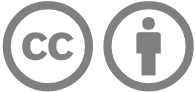 Licence: https://creativecommons.org/licenses/by/4.0 | Copyright notice: www.qcaa.qld.edu.au/copyright — lists the full terms and conditions, which specify certain exceptions to the licence. | Attribution (include the link): © State of Queensland (QCAA)  www.qcaa.qld.edu.au/copyright.Unless otherwise indicated material from the Australian Curriculum is © ACARA 2010–present, licensed under CC BY 4.0. For the latest information and additional terms of use, please check the Australian Curriculum website and its copyright notice.Years 7–10 multi-age 
Curriculum and assessment planContext and cohort considerations (if applicable)Describe the context and cohort. Consider the following to make informed professional decisions during the planning process:relevant student data and information, e.g. achievement dataavailable resources, e.g. timetablingschool and sector priorities.Level description — Years 7–8 Level description — Years 9–10 In this band, learning in Music builds on each student’s prior learning and experiences. Students learn in and through the music practices of listening, composing and performing. They use their music knowledge and skills in purposeful and creative ways, and continue to develop their connection with and contribution to the world as composers and performers and as audiences. They work individually and in collaboration with peers and teachers.Students explore music in local, regional, national and global contexts such as music used in multi-arts, trans-disciplinary or hybrid forms, or music from countries or regions of Asia. They take opportunities to engage with living composers and performers, and expand their awareness of the diversity of music practices, genres and/or styles.In this band, the focus is on students:exploring and responding tomusic and music practices across cultures, times, places and/or other contexts; for example, through listening and evaluating their own music practices or analysing performances and compositions created or presented by othersthe diversity of music created by First Nations Australians and how this work demonstrates respect for Indigenous Cultural and Intellectual Property rightsdeveloping practices and skillscreative practices and skills for listening (including aural skills), vocal and instrumental performance, and composition in music genres and/or styles of interest, interpreting and manipulating the elements of music: duration/time (including beat and rhythm, tempo, pulse, simple/compound metre), pitch, dynamics and expression, form and structure, timbre and texturecritical practices for reflecting, analysing, evaluating and responding to their own work and the work of others; for example, considering how to apply knowledge of music styles or structures in compositions, developing interpretations of music composed by others or evaluating their own performancescomposing in forms and genres such as songwriting, solo and/or ensemble instrumental music, music production, arranging or re-imagining, and developing interpretations of solo and/or ensemble music works for performance, using aural skills and/or available digital tools as appropriatepresenting performances of music to audiences; for example, a specific target audience.In this band, learning in Music continues to build on each student’s prior learning and experiences as students develop their capability and confidence across the practices of Music: listening, composing and performing. They continue to use music knowledge and skills in purposeful and creative ways that are informed by their engagement with the work of living composers and performers from local, regional, national and global contexts such as countries or regions in Asia, including use of music in multi-arts, trans-disciplinary or hybrid forms. This awareness of diverse music practices, genres and/or styles informs their own music practices. They work collaboratively with peers and teachers.In this band, the focus is on students:exploring and responding tomusic and music practices and contexts from a range of cultures, times and places; for example, through listening and evaluating their own music practices or analysing performances and compositions created or presented by othersways in which music created and/or performed by First Nations Australians celebrates and challenges multiple perspectives of Australian identitydeveloping practices and skillsbuilding and extending creative practices for listening, including aural skills, vocal and/or instrumental performance, and composition in music genres and/or styles of interest, interpreting and manipulating the elements of music: duration/time (for example, beat and rhythm, tempo, pulse, simple/compound metre, syncopation), pitch, dynamics and expression, form and structure, timbre and texturebuilding and extending critical practices by taking opportunities to reflect, evaluate or respond to their own work and/or the work of others; for example, considering how to apply knowledge of music genres/styles or structures in compositions, developing interpretations of music composed by others or evaluating their own performancescomposing in genres/forms such as songwriting, solo and/or ensemble instrumental music, music production, arranging or re-imagining, and developing interpretations of solo and/or ensemble music works for performance, using aural skills and/or available digital tools as appropriatepresenting performances to audiences; for example, for a specific target audience.Unit 1 — Unit 2 — Unit 3 — Unit 4 — Duration: Duration: Duration: Duration: Years 7–8 Years 9–10 Unit 1 Unit 1 Unit 2 Unit 2 Unit 3 Unit 3 Unit 4Unit 4Assessment — TimingAssessment — TimingAssessment — TimingAssessment — Timing AssessmentAchievement standardBy the end of Year 8, students analyse how the elements of music and/or compositional devices are manipulated in music they compose, perform and/or experience. They evaluate the ways music from across cultures, times, places and/or other contexts communicates ideas, perspectives and/or meaning. They describe respectful approaches to composing, performing and/or responding to music.Students demonstrate listening and aural skills when composing and performing. They manipulate elements of music and compositional devices to compose music that communicates ideas, perspectives and/or meaning. They notate, document and/or record the music they compose. They manipulate elements of music when performing their own and/or others’ music. They demonstrate performance skills when performing music for audiences.By the end of Year 8, students analyse how the elements of music and/or compositional devices are manipulated in music they compose, perform and/or experience. They evaluate the ways music from across cultures, times, places and/or other contexts communicates ideas, perspectives and/or meaning. They describe respectful approaches to composing, performing and/or responding to music.Students demonstrate listening and aural skills when composing and performing. They manipulate elements of music and compositional devices to compose music that communicates ideas, perspectives and/or meaning. They notate, document and/or record the music they compose. They manipulate elements of music when performing their own and/or others’ music. They demonstrate performance skills when performing music for audiences.By the end of Year 8, students analyse how the elements of music and/or compositional devices are manipulated in music they compose, perform and/or experience. They evaluate the ways music from across cultures, times, places and/or other contexts communicates ideas, perspectives and/or meaning. They describe respectful approaches to composing, performing and/or responding to music.Students demonstrate listening and aural skills when composing and performing. They manipulate elements of music and compositional devices to compose music that communicates ideas, perspectives and/or meaning. They notate, document and/or record the music they compose. They manipulate elements of music when performing their own and/or others’ music. They demonstrate performance skills when performing music for audiences.By the end of Year 8, students analyse how the elements of music and/or compositional devices are manipulated in music they compose, perform and/or experience. They evaluate the ways music from across cultures, times, places and/or other contexts communicates ideas, perspectives and/or meaning. They describe respectful approaches to composing, performing and/or responding to music.Students demonstrate listening and aural skills when composing and performing. They manipulate elements of music and compositional devices to compose music that communicates ideas, perspectives and/or meaning. They notate, document and/or record the music they compose. They manipulate elements of music when performing their own and/or others’ music. They demonstrate performance skills when performing music for audiences.By the end of Year 8, students analyse how the elements of music and/or compositional devices are manipulated in music they compose, perform and/or experience. They evaluate the ways music from across cultures, times, places and/or other contexts communicates ideas, perspectives and/or meaning. They describe respectful approaches to composing, performing and/or responding to music.Students demonstrate listening and aural skills when composing and performing. They manipulate elements of music and compositional devices to compose music that communicates ideas, perspectives and/or meaning. They notate, document and/or record the music they compose. They manipulate elements of music when performing their own and/or others’ music. They demonstrate performance skills when performing music for audiences.By the end of Year 8, students analyse how the elements of music and/or compositional devices are manipulated in music they compose, perform and/or experience. They evaluate the ways music from across cultures, times, places and/or other contexts communicates ideas, perspectives and/or meaning. They describe respectful approaches to composing, performing and/or responding to music.Students demonstrate listening and aural skills when composing and performing. They manipulate elements of music and compositional devices to compose music that communicates ideas, perspectives and/or meaning. They notate, document and/or record the music they compose. They manipulate elements of music when performing their own and/or others’ music. They demonstrate performance skills when performing music for audiences.By the end of Year 8, students analyse how the elements of music and/or compositional devices are manipulated in music they compose, perform and/or experience. They evaluate the ways music from across cultures, times, places and/or other contexts communicates ideas, perspectives and/or meaning. They describe respectful approaches to composing, performing and/or responding to music.Students demonstrate listening and aural skills when composing and performing. They manipulate elements of music and compositional devices to compose music that communicates ideas, perspectives and/or meaning. They notate, document and/or record the music they compose. They manipulate elements of music when performing their own and/or others’ music. They demonstrate performance skills when performing music for audiences.By the end of Year 8, students analyse how the elements of music and/or compositional devices are manipulated in music they compose, perform and/or experience. They evaluate the ways music from across cultures, times, places and/or other contexts communicates ideas, perspectives and/or meaning. They describe respectful approaches to composing, performing and/or responding to music.Students demonstrate listening and aural skills when composing and performing. They manipulate elements of music and compositional devices to compose music that communicates ideas, perspectives and/or meaning. They notate, document and/or record the music they compose. They manipulate elements of music when performing their own and/or others’ music. They demonstrate performance skills when performing music for audiences.ModerationContent descriptionsUnitUnitUnitUnitContent descriptionsUnitUnitUnitUnitContent descriptionsUnitUnitUnitUnitContent descriptionsUnitUnitUnitUnitExploring and responding1234Developing practices and skills1234Creating and making1234Presenting and performing1234investigate the ways that composers and/or performers use the elements of music and/or compositional devices in music composed across cultures, times, places and/or other contexts AC9AMU8E01develop and practise listening/aural skills and vocal and/or instrumental skills/techniques for manipulating elements of music to achieve expressive effectsAC9AMU8D01interpret music in a variety of forms and/or styles, manipulating elements of music and employing relevant vocal/instrumental techniquesAC9AMU8C01perform music using relevant vocal and/or instrumental techniques and performance skillsAC9AMU8P01investigate the diversity of music composed and/or performed by First Nations Australians, considering culturally responsive approaches to Indigenous Cultural and Intellectual Property rightsAC9AMU8E02reflect on their own and others’ music to inform choices they make as composers and performers about how they will manipulate elements of music and/or compositional devicesAC9AMU8D02compose using the elements of music and compositional devices to communicate ideas, perspectives and/or meaning, and notate, document and/or record the music AC9AMU8C02Unit 1Unit 1Unit 2Unit 2Unit 3Unit 3Unit 4 Unit 4 Assessment — TimingAssessment — TimingAssessment — TimingAssessment — Timing AssessmentAchievement standardBy the end of Year 10, students analyse ways composers and/or performers use the elements of music and compositional devices to engage audiences. They evaluate how music and/or performances in a range of styles and/or from across cultures, times, places and/or other contexts communicate ideas, perspectives and/or meaning. They evaluate how music is used to celebrate and challenge perspectives of Australian identity.Students demonstrate listening and aural skills relevant to the styles and/or contexts in which they are working. Students manipulate elements of music and use compositional devices to communicate ideas, perspectives and/or meanings in compositions in selected style/s, form/s and/or using selected instrumentation. They notate, document and/or record their music. They apply knowledge of styles and/or forms when performing their own and/or others’ music. They demonstrate appropriate vocal and/or instrumental techniques and performance skills when performing music for audiences.By the end of Year 10, students analyse ways composers and/or performers use the elements of music and compositional devices to engage audiences. They evaluate how music and/or performances in a range of styles and/or from across cultures, times, places and/or other contexts communicate ideas, perspectives and/or meaning. They evaluate how music is used to celebrate and challenge perspectives of Australian identity.Students demonstrate listening and aural skills relevant to the styles and/or contexts in which they are working. Students manipulate elements of music and use compositional devices to communicate ideas, perspectives and/or meanings in compositions in selected style/s, form/s and/or using selected instrumentation. They notate, document and/or record their music. They apply knowledge of styles and/or forms when performing their own and/or others’ music. They demonstrate appropriate vocal and/or instrumental techniques and performance skills when performing music for audiences.By the end of Year 10, students analyse ways composers and/or performers use the elements of music and compositional devices to engage audiences. They evaluate how music and/or performances in a range of styles and/or from across cultures, times, places and/or other contexts communicate ideas, perspectives and/or meaning. They evaluate how music is used to celebrate and challenge perspectives of Australian identity.Students demonstrate listening and aural skills relevant to the styles and/or contexts in which they are working. Students manipulate elements of music and use compositional devices to communicate ideas, perspectives and/or meanings in compositions in selected style/s, form/s and/or using selected instrumentation. They notate, document and/or record their music. They apply knowledge of styles and/or forms when performing their own and/or others’ music. They demonstrate appropriate vocal and/or instrumental techniques and performance skills when performing music for audiences.By the end of Year 10, students analyse ways composers and/or performers use the elements of music and compositional devices to engage audiences. They evaluate how music and/or performances in a range of styles and/or from across cultures, times, places and/or other contexts communicate ideas, perspectives and/or meaning. They evaluate how music is used to celebrate and challenge perspectives of Australian identity.Students demonstrate listening and aural skills relevant to the styles and/or contexts in which they are working. Students manipulate elements of music and use compositional devices to communicate ideas, perspectives and/or meanings in compositions in selected style/s, form/s and/or using selected instrumentation. They notate, document and/or record their music. They apply knowledge of styles and/or forms when performing their own and/or others’ music. They demonstrate appropriate vocal and/or instrumental techniques and performance skills when performing music for audiences.By the end of Year 10, students analyse ways composers and/or performers use the elements of music and compositional devices to engage audiences. They evaluate how music and/or performances in a range of styles and/or from across cultures, times, places and/or other contexts communicate ideas, perspectives and/or meaning. They evaluate how music is used to celebrate and challenge perspectives of Australian identity.Students demonstrate listening and aural skills relevant to the styles and/or contexts in which they are working. Students manipulate elements of music and use compositional devices to communicate ideas, perspectives and/or meanings in compositions in selected style/s, form/s and/or using selected instrumentation. They notate, document and/or record their music. They apply knowledge of styles and/or forms when performing their own and/or others’ music. They demonstrate appropriate vocal and/or instrumental techniques and performance skills when performing music for audiences.By the end of Year 10, students analyse ways composers and/or performers use the elements of music and compositional devices to engage audiences. They evaluate how music and/or performances in a range of styles and/or from across cultures, times, places and/or other contexts communicate ideas, perspectives and/or meaning. They evaluate how music is used to celebrate and challenge perspectives of Australian identity.Students demonstrate listening and aural skills relevant to the styles and/or contexts in which they are working. Students manipulate elements of music and use compositional devices to communicate ideas, perspectives and/or meanings in compositions in selected style/s, form/s and/or using selected instrumentation. They notate, document and/or record their music. They apply knowledge of styles and/or forms when performing their own and/or others’ music. They demonstrate appropriate vocal and/or instrumental techniques and performance skills when performing music for audiences.By the end of Year 10, students analyse ways composers and/or performers use the elements of music and compositional devices to engage audiences. They evaluate how music and/or performances in a range of styles and/or from across cultures, times, places and/or other contexts communicate ideas, perspectives and/or meaning. They evaluate how music is used to celebrate and challenge perspectives of Australian identity.Students demonstrate listening and aural skills relevant to the styles and/or contexts in which they are working. Students manipulate elements of music and use compositional devices to communicate ideas, perspectives and/or meanings in compositions in selected style/s, form/s and/or using selected instrumentation. They notate, document and/or record their music. They apply knowledge of styles and/or forms when performing their own and/or others’ music. They demonstrate appropriate vocal and/or instrumental techniques and performance skills when performing music for audiences.By the end of Year 10, students analyse ways composers and/or performers use the elements of music and compositional devices to engage audiences. They evaluate how music and/or performances in a range of styles and/or from across cultures, times, places and/or other contexts communicate ideas, perspectives and/or meaning. They evaluate how music is used to celebrate and challenge perspectives of Australian identity.Students demonstrate listening and aural skills relevant to the styles and/or contexts in which they are working. Students manipulate elements of music and use compositional devices to communicate ideas, perspectives and/or meanings in compositions in selected style/s, form/s and/or using selected instrumentation. They notate, document and/or record their music. They apply knowledge of styles and/or forms when performing their own and/or others’ music. They demonstrate appropriate vocal and/or instrumental techniques and performance skills when performing music for audiences.ModerationContent descriptionsUnitUnitUnitUnitContent descriptionsUnitUnitUnitUnitContent descriptionsUnitUnitUnitUnitContent descriptionsUnitUnitUnitUnitExploring and responding1234Developing practices and skills1234Creating and making1234Presenting and performing1234investigate composers’ and/or performers’ use of elements of music, compositional devices and/or vocal/instrumental techniques in music from a range of cultures, times, places and/or other contextsAC9AMU10E01develop, practise and refine the use of listening/aural skills and style-specific vocal instrumental skills/techniques to interpret music and communicate expressive effects AC9AMU10D01interpret music in a variety of forms and styles, manipulating the elements of music and/or compositional devices, and using style-specific vocal/instrumental techniques to communicate ideas, perspectives and/or meaning AC9AMU10C01rehearse and present planned performances of music they have learnt and/or composed, using relevant vocal/instrumental techniques and performance skillsAC9AMU10P01investigate the ways that First Nations Australian performers and/or composers celebrate and challenge multiple perspectives of Australian identity through musicAC9AMU10E02reflect on their own and others’ music to inform choices they make as composers and performers about how they will interpret and/or manipulate elements of music and/or compositional devices  AC9AMU10D02compose music, manipulating and combining elements of music and compositional devices relevant to chosen styles and/or forms to communicate ideas, perspectives and/or meaning and notate, document and/or record the musicAC9AMU10C02General capabilitiesUnitsUnitsUnitsUnitsCross-curriculum prioritiesUnitsUnitsUnitsUnits12341234Critical and creative thinking Aboriginal and Torres Strait Islander histories and culturesDigital literacy Asia and Australia’s engagement with AsiaEthical understandingSustainabilityIntercultural understandingLiteracy NumeracyPersonal and social capability